８うｍ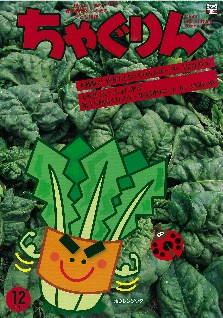 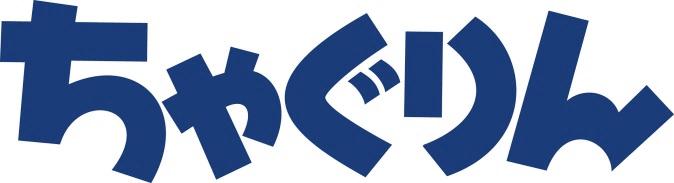 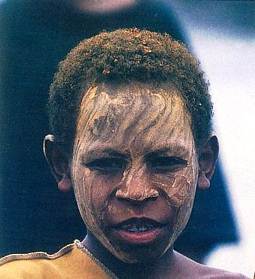 『ちゃぐりん』に掲載される食や農の教材は、私たちの生活に深く結びついていることを子どもたちの関心事や着眼の視点で紹介してくれます。それこそが授業づくりにつながるポイントです。さらに、『ちゃぐりん』の記事に登場する写真や図の魅力も満載です。大切なことを焦点化した印象的な写真や図は、子どもたちの関心や疑問を引き出してくれます。今回は、写真をもとに授業を展開するアイディアを紹介します。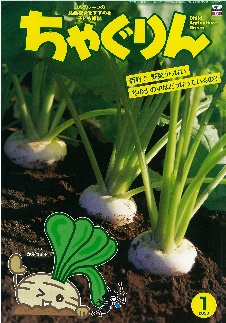 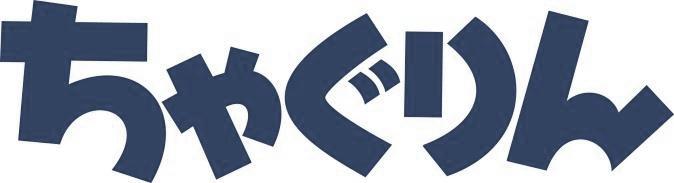 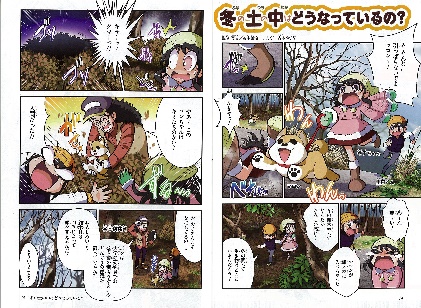 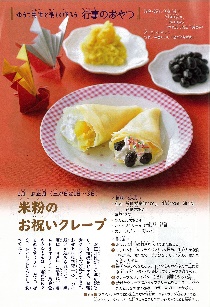 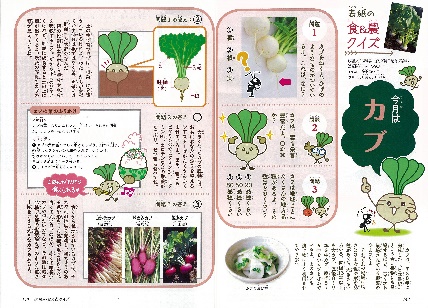 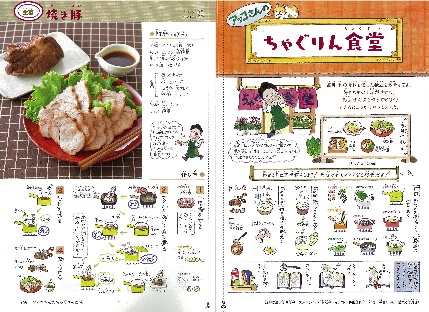 